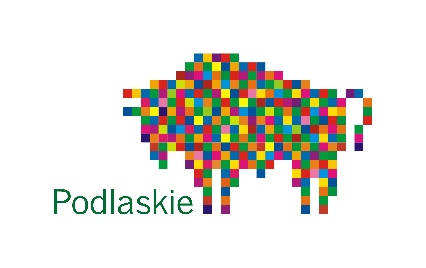 Białystok, 8 września 2022 r.EST-I.5462.1.2022Prezydenci Miast,Starostowie, Burmistrzowie,Wójtowiedotyczy: Stypendiów edukacyjnych Zarządu Województwa Podlaskiego za rok szkolny 2021/2022Zwracam się z uprzejmą prośbą o przekazanie informacji dotyczącej zasad udzielania stypendiów edukacyjnych Zarządu Województwa Podlaskiego szkołom, dla których pozostajecie Państwo organem prowadzącym. Stypendia będą przyznawane przez Zarząd Województwa Podlaskiego według zasad określonych 
w regulaminie stanowiącym załącznik do uchwały Nr XLII/381/17 Sejmiku Województwa Podlaskiego z dnia 30 października 2017 r. w sprawie zasad udzielania stypendiów dla uczniów za szczególne osiągnięcia w nauce w ramach Regionalnego Programu Wspierania Edukacji Uzdolnionych Dzieci 
i Młodzieży Województwa Podlaskiego z późn. zm.Stypendia mogą otrzymać uczniowie szkoły podstawowej i ponadpodstawowej zamieszkali na terenie województwa podlaskiego, uzyskujący łącznie w roku szkolnym 2020/2021 następujące osiągnięcia:uzyskali średnią ocen na koniec roku szkolnego w szkole podstawowej lub w szkole ponadpodstawowej co najmniej 5,00;byli co najmniej trzykrotnie laureatem konkursu/olimpiady na szczeblu wojewódzkim/ponadwojewódzkim lub co najmniej jednokrotnie laureatem konkursu/olimpiady/turnieju na szczeblu ogólnopolskim/międzynarodowym.Wnioski wraz z kserokopią dokumentów potwierdzających osiągnięcia edukacyjne uczniów w roku szkolnym 2021/2022 należy złożyć w Urzędzie Marszałkowskim Województwa Podlaskiego 
w Białymstoku na adres:Departament Edukacji, Sportu i Turystyki
Urząd Marszałkowski Województwa Podlaskiego, 
ul. Kardynała Stefana Wyszyńskiego 1
15-888 Białystokdo dnia 14 października 2021 r. (wniosek w załączeniu)Kwota przyznanego stypendium dla jednego stypendysty wyniesie 4 000 zł.Szczegółowe informacje dotyczące zasad udzielania stypendiów dostępne są na stronie internetowej Urzędu Marszałkowskiego Województwa Podlaskiego w Białymstoku w zakładce Edukacja → Stypendia oraz pod numerem telefonu: (085) 66 54 536 – Departament Edukacji, Sportu i Turystyki.Więcej na stronie internetowej Wrót Podlasia:https://www.wrotapodlasia.pl/pl/edukacja/stypendia/trwa-nabor-na-stypendia-zarzadu-wojewodztwa-podlaskiego-za-szczegolne-osiagniecia-w-nauce-3.html Z poważaniem